      КАРАР                                                                   ПОСТАНОВЛЕНИЕ       19  март 2013 й.                                № 7                             19   марта  2013 г.       О подготовке населенных пунктов, хозяйственных строений, мостов                    и других сооружений к пропуску паводка 2013 года.     В целях сведения к минимуму ущерба от весеннего паводка и своевременной и качественной подготовки населенных пунктов, хозяйственных строений, инженерных коммуникаций, мостов и гидротехнических сооружений к пропуску весеннего паводка 2013 годапостановляю:  1. Утвердить состав сельской паводковой комиссии для организации работ по    пропуску паводка в составе:   Сайфуллина Р.З.    – глава  Сельского поселения, председатель комиссии.   Юсупова Р.А.         - специалист –  зам. председателя комиссии.   Кантимеров И.Н.   - главный инженер СПК  им. Фрунзе М.В.   Дементьев М.Е.         – главный инженер СПК  «Родина».   Савельев Ю.В.      -  участковый уполномоченный милиции РОВД.   Хамитов Н.Х.       -  начальник Денискинского АТС.   Абдюшев М.Х.        -  главный энергетик СПК  им. Фрунзе М.В.   Данилов Ю.А.      -  зам. председателя СПК им. Фрунзе М.В.   Ерохин Т.С.          -  бригадир бригады № 2 СПК им. Фрунзе М.В.   Насретдинов Г.Ш. – бригадир  СПК  им.Фрунзе М.В.   Петров И.А.-         - бригадир  СПК Родина.  Федоров П.И.        -  энергетик  СПК Родина  Данилов Е.Г.        – диспетчер  СПК Родина  Михайлов М.В.    – агроном  СПК Родина  Сабитов Х.Х.-       - диспетчер СПК Фрунзе М.В. 2. Рекомендовать:Председателю сельской паводковой комиссии (Сайфуллину Р.З), руководителям хозяйств (Галееву Ф.З. Русакову А.Д.):   - на период прохождения паводка создать аварийные бригады во главе с лицами, ответственными за проведение противопаводковых работ;( приложение №2)   - определить границы территорий, попадающих в зону затопления паводковыми водами;   - разработать и осуществить комплекс необходимых мер по защите населенных пунктов, производственных участков хозяйств, находящихся в зонах возможного затопления, обратив особое внимание на обеспечение безопасности населения, учащихся, организацию медицинской помощи и жизнеобеспечения. Взять под особый контроль работу водопроводных и водопропускных сооружений, дамб и других гидротехнических сооружений;      - в период прохождения ледохода и высокого уровня паводковых вод организовать круглосуточное дежурство ответственных работников (приложение№1)    - назначить ответственных лиц за пропуск весеннего паводка на каждый пруд;    - до 30 марта представить в администрацию СП акты готовности гидротехнических сооружений к пропуску весеннего паводка.;    - создать на период паводка резерв финансовых, материально-технических средств для выполнения противопаводковых мероприятий;    - выделить в необходимых случаях  по заявкам сельской паводковой комиссии технику (транспортные средства, погрузочные, землеройные машины, бульдозеры) для проведения мероприятий по обеспечению сохранности муниципального, кооперативного  и личного имущества.4.Участковому уполномоченному милиции РОВД (Савельеву Ю.В.) обеспечить охрану общественного порядка на период паводка.5.Контроль за выполнением данного постановления возлагаю на  самого  себя. Глава сельского  поселения: _____________Р.З.Сайфуллин.                                                                                                                        Приложение №1 к постановлению                                                                                                                        главы Администрации сельского поселения от 19.03.2012г. №7.                                                ГРАФИК  ДЕЖУРСТВА           руководящего  состава  на  противопаводковый  период  2013 год                                        по СП  Денискинский  сельсоветГлава  сельского поселения: _____________Р.З.Сайфуллин. Приложение №2 к постановлению                                                                                                                        главы Администрации сельского                                                                                                       поселения от 19.03.2012г. №7.                     Закрепление   техники по  подготовке  населенных  пунктов,                    хозяйственных  построек,мостов  и  других  сооружений                                          к  пропуску  паводка  на 2013 год.Глава  сельского  поселения: _____________Р.З.Сайфуллин.Башкортостан РеспубликаhыФёдоровка районымуниципаль районыныңДинес ауыл советы ауыл,билəмəhе хакимиəте 453282, Динес ауылыYзəк   урамы  142-63-42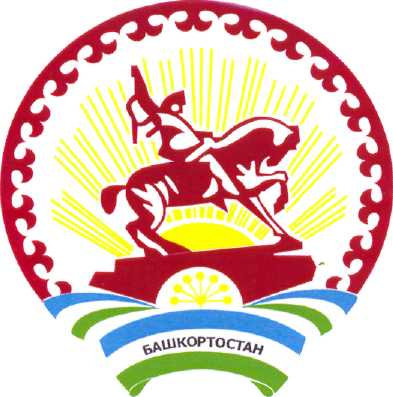 Республика БашкортостанАдминистрация сельскогопоселения Денискинскийсельсовет муниципальногорайона Федоровский район453282, с. Денискино,ул. Центральная 14тел. 2-63-42дата          Руководители   хозяйств,                     организаций               телефон19Сайфуллин Р.З.2-63-4220Юсупова Р.А.2-63-7521Данилова В.А.2-63-7522Дементьев М.Е.2-56-0023Русаков А.Д.2-56-2524Галеев  Ф.З. 2-63-4125Кантимеров И.Н.2-63-3126Абдюшев М.Х2-63-3127Ерохин Т.С.2-68-7328Насретдинов Г.Ш.2-63-1929Кантимерова И.М.2-63-2130Сайфуллина Г.Х.2-63-1331Федоров Н.Е.2-56-081Михайлова А.М.2-59-072Вальщиков С.А.2-58-223Газизова Е.Е2-58-264Данилова Л.В.2-56-395Гафарова З.Г.2-63-356Сайфуллин Р.З.2-63-427Юсупова Р.А.2-63-758Данилова В.А.2-63-759Дементьев М.Е.2-56-0010Русаков А.Д.2-56-2511Галеев  Ф.З. 2-63-4112Кантимеров И.Н.2-63-3113Абдюшев М.Х2-63-3114Ерохин Т.С.2-68-7315Насретдинов Г.Ш.2-63-1916Кантимерова И.М.2-63-2117Сайфуллина Г.Х.2-63-1318Федоров Н.Е.2-56-0819Михайлова А.М.2-59-0720Вальщиков С.А.2-58-2221Газизова Е.Е2-58-2622Данилова Л.В.2-56-3923Гафарова З.Г.2-63-35№п\п Ф.И.О. механизатораМарка  техникиМесто  работы1Сабитов М.ХК-701с.Денискино2Абдюшев Р.Р.МТЗс.Денискино4Сементеев В.Н.ДТ-75д.Веселовка5Федоров Н.А.К-701с.Новоселка6Осипов А.Е.ДТ-75с.Новоселка7Ефремов Н.Н.К-701с.Кирюшкино8Макаров Н.А.Т-4с.Кирюшкино